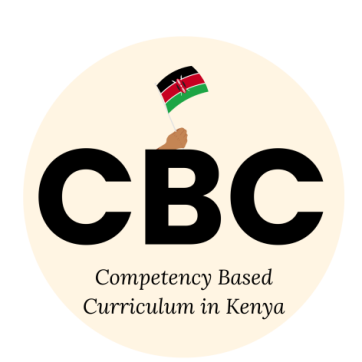 Name……………………………………………….………………………………………………Centre  ………………………………………………………………….......................................Assessment No. ………………………………………………    Stream………………………Learner’s Sign……………………………………..…   Date: ………………..…………………..FOR EXAMINERS                           ASSESSMENT RUBRICS (for official use)                CREATIVE ARTS AND SPORTSWhat is the difference between 2D arts and 3D arts in visual arts? (2mks) ……………………………………………………………………………………………………………………………………………………………………………………………………………………………………………………………………………………………………………………………………………………………………………………………………………………State any four techniques used in pottery (3mks) ……………………………………………………………………………..……………………………………………………………………………..……………………………………………………………………………..…………………………………………………………………………….List down any three tools needed in weaving. (2mks) ………………………………………………………………………………………………………………………………………………………………Give any four examples of natural materials used in making earrings. (2mks) …………………………………………..…………………………………………..…………………………………………..…………………………………………..The process of trimming a picture to remove the unwanted parts is called (2mks)            ………………………………………………Name two ways of editing images. (2mks) ………………………………………………………………..………………………………………………………………. Outline four qualities of a good pass. (4mks) …………………………………………………………………..………………………………………………………………….…………………………………………………………………. Give three landing techniques used in netball (3mks) ………………………………………………………………………………..………………………………………………………………………………..……………………………………………………………………………….. List three common types of passes in handball. (3mks) …………………………………………………………………………………………………………………………………………………………………….…………………………………………………………………………………. List four qualities of a good maker in handball. (2mks) ………………………………………………………………………………………………………………………………………………………………………………………………………………………………………………………………………………………………………………………………………… Give three importance of pivoting in handball. (3mks) …………………………………………………………………………………….…………………………………………………………………………………….……………………………………………………………………………………Define the following terms. (4mks) a.) Passing ……………………………………………………………………………………………………………………..…………………………………………………………………………………. b.)Reception …………………………………………………………………………………………………………………………………………………………………………………………………………. Write down three safety rules to observe when performing long jump. (3mks) …………………………………………………………………………………………..…………………………………………………………………………………………..…………………………………………………………………………………………..List down any five-equipment used in a hockey game. (5mks) ……………………………………………………………………………………………………………………………………………………….………………………………………………….…………………………………………………..Name the two types of tackles in Kabadii game. (1mks) …………………………………………………….……………………………………………………What is the meaning of: (2mks) An artiste ……………………………………………………………………………………………………………………………………………………………………………………………..b. Audience …………………………………………………………………………………………………………………………………………………………………………………………………………Draw a drum and name the following parts; skin membrane, sling, sound box and tuning laces. (4mks) %SCORE RANGEBelow 4040-5960-7980-100PERFORMANCE LEVELBelow expectationApproaching expectationsMeeting expectations Exceeding expectations1234